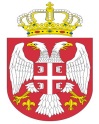  Република СрбијаАутономна Покрајина Војводина							ОПШТИНСКА УПРАВА ОПШТИНЕ ОЏАЦИ       			Одељење за урбанизам, стамбено-комуналне иимовинско-правне послове   		Број: ROP-ODZ-9912-ISAWHA-2/2019Заводни број: 351-97/2019-01Дана: 16.05.2019. године      О Џ А Ц ИОдељење за урбанизам, стамбено-комуналне и имовинско-правне послове, поступајући по усаглашеном захтеву инвеститора Српска православна црквена општина, Улица Железничка бб, Оџаци, поднетом преко пуномоћника Томчић Слободана из Оџака, Улица Доситеја Обрадовића бр. СIII/12, за издавање Решења којим се одобрава извођење радова, на основу члана 8ђ., члана 134. и члана 145. став 1. Закона о планирању и изградњи („Сл.гласник РС“, број 72/09, 81/09, 24/2011, 121/2012, 42/2013, 50/2013, 98/2013, 132/2014, 145/14, 83/2018 и 31/19), члана 28. и 29. Правилника о поступку спровођења обједињене процедуре електронским путем („Сл.гласник РС“ 113/2015, 96/2016 и 120/2017), члана 71. став 1. тачка 3. Статута општине Оџаци („Сл. лист општине Оџаци“, број 17/08 и 27/10), члана 19. Одлуке о организацији Општинске управе општине Оџаци („Службени лист општине Оџаци“, број 20/2017) и члана 136. Закона о општем управном поступку („Службени гласник РС“, број 18/2016 и 95/2018 аутентично тумачење), доноси:Р Е Ш Е Њ Ео одобрењу извођења радоваОДОБРАВА СЕ инвеститору Српској православној црквеној општини Оџаци, Улица Железничка бб, извођење радова на изградњи помоћног објекта и летњиковца П+0 на катастарској парцели број 2148 К.О. Оџаци, укупне површине 1577m2.  Објекат је категорије А, укупне бруто развијене грађевинске површине 46,00+29,25 m2, укупне бруто изграђене површине 46,00+29,25 m2 и укупне нето површина  46,00+29,25 m2.Саставни део овог Решења су: Главна свеска идејног пројекта израђена под бројем 03/2019-ИДП, март 2019. године, од стране  КД „Стат“ Оџаци, одговорно лице Слободан Томчић, главни пројектант Слободан Томчић, дипл.инж.грађ., лиценца ИКС бр. 311 2399 03;Идејни пројекат – свеска 1 – пројекат архитектуре, израђен под бројем 03/2019-ИДП, март 2019, од стране КД „Стат“ Оџаци, главни пројектант Слободан Томчић дипл.инж.грађ., лиценца ИКС бр. 311 2399 03.Предрачунска вредност радова износи 1.000.000,00 динара без ПДВ-А.Обавезује се инвеститор да најкасније осам дана пре почетка извођења радова, пријави почетак извођења радова надлежном органу. По завршетку извођења радова из става 1. овог решења инвеститор може поднети захтев за издавање употребне дозволе у складу са Законом.Правоснажно решење, за објекте који се у складу са одредбама закона којим се уређује упис у јавну књигу о евиденцији непокретности и правима на њима могу уписати у јавну евиденцију, представља основ за упис у јавну књигу о евиденцији непокретности и правима на њима.На основу члана  Одлуке о утврђивању доприноса за уређивање грађевинског земљишта („Сл.лист општине Оџаци“, бр 4/2015 и 14/17), доприноси за уређивање грађевинског земљишта се не обрачунавају.Орган надлежан за доношење решења не упушта се у оцену техничке документације која чини саставни део решења, те у случају штете настале као последица примене исте, за коју се накнадно утврди да није у складу са прописима и правилима струке, за штету солидарно одговарају пројектант који је израдио и потписао техничку документацију и инвеститор радова.О б р а з л о ж е њ еИнвеститор радова, Српска православна црквена општина, Улица Железничка бб, Оџаци, преко пуномоћника, Томчић Слободана из Оџака, обратила се овом органу усаглашеним захтевом, у форми електронског документа, за издавање Решења о одобрењу извођења радова ближе описаних у диспозитиву овог решења.Уз захтев, подносилац захтева је доставио:Главна свеска идејног пројекта израђена под бројем 03/2019-ИДП, март 2019. године, од стране  КД „Стат“ Оџаци, одговорно лице Слободан Томчић, главни пројектант Слободан Томчић, дипл.инж.грађ., лиценца ИКС бр. 311 2399 03;Идејни пројекат – свеска 1 – пројекат архитектуре, израђен под бројем 03/2019-ИДП, март 2019, од стране КД „Стат“ Оџаци, главни пројектант Слободан Томчић дипл.инж.грађ., лиценца ИКС бр. 311 2399 03.Катастарско топографски план;Сагласност Спасић Миомира из Оџака, власника суседне катастарске парцеле број 2149 к.о. Оџаци, број УОП-I: 1659-2019 од 13.05.2019. године;Препис листа непокретности број 3096 к.о. Оџаци;Пуномоћ- овлашћење за подношење захтева;Графички прилози техничке документације у dwg формату иДоказ о уплати таксе и накнаде за Централну евиденцију 	Поступајући по захтеву, овај орган је извршио проверу испуњености формалних услова и утврдио да су формални услови из члана 29. Правилника о поступку спровођења обједињене процедуре електронским путем („Сл.гласник РС“, бр. 113/2015, 96/16 и 120/2017) испуњени. На основу напред утврђеног, а у складу са чланом 145. Закона о планирању и изградњи („Сл.гласник РС“, број 72/09, 81/09, 24/2011, 121/2012, 42/2013, 50/2013, 98/2013, 132/2014, 145/14, 83/18 и 31/19), донето је решење као у диспозитиву.	ПОУКА О ПРАВНОМ ЛЕКУ: Против овог решења може се изјавити жалба у року од 8 дана од дана пријема истог, кроз Централни информациони систем за електронско поступање у оквиру обједињене процедуре, Покрајинском секретаријату за eнергетику, грађевину и саобраћај у Новом Саду, ул. Булевар Михајла Пупина број 16.  							             Руководилац Одељења,                                                                                 дипл.инж.грађ. Татјана Стаменковић